                                                   Проєкт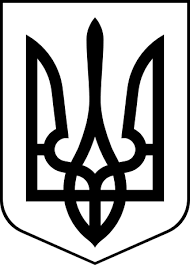 здолбунівська міська радаРІВНЕНСЬКОГО РАЙОНУ рівненської  областіВИКОНАВЧИЙ КОМІТЕТР І Ш Е Н Н Я      24 березня 2023 року                                                                                         № ____Про звіт директора Здолбунівської міської станції юних техніків Здолбунівської міської ради Рівненської області за 2022 рік               Відповідно до пункту 2 частини 2 статті 52, частини 6 статті 59 Закону України «Про місцеве самоврядування в Україні», заслухавши звіт директора Здолбунівської міської станції юних техніків Здолбунівської міської ради Рівненської області Сергія Дяченка про роботу за 2022 рік, виконавчий комітет Здолбунівської міської радиВ И Р І Ш И В:Звіт директора Здолбунівської міської станції юних техніків Здолбунівської міської ради Рівненської області Дяченка Сергія Петровича про роботу за 2022 рік взяти до відома (додається). Директору Здолбунівської міської станції юних техніків Здолбунівської міської ради Рівненської області Сергію Дяченку забезпечити виконання обов'язків, передбачених установчими документами.3. Контроль за виконанням рішення покласти на заступника міського голови з питань діяльності виконавчих органів ради Сосюка Ю.П. та начальника управління з гуманітарних питань Здолбунівської міської ради Антонюка І.В.Міський голова							         Владислав СУХЛЯК